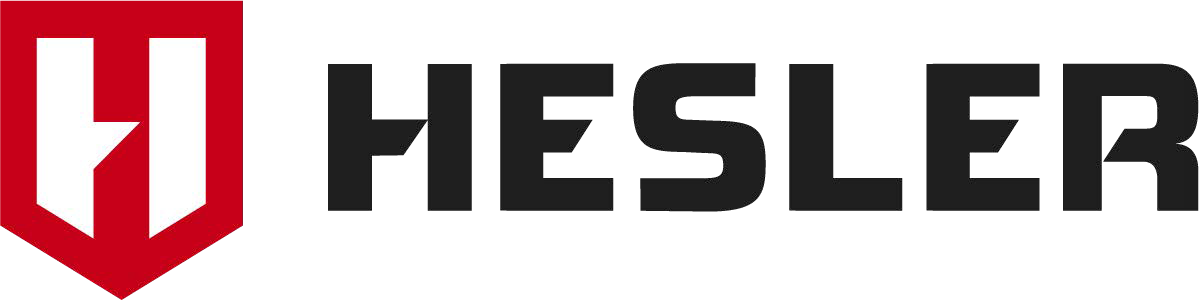 Станок сверлильный настольный Верстат свердлильний настільний HESLER LS 1300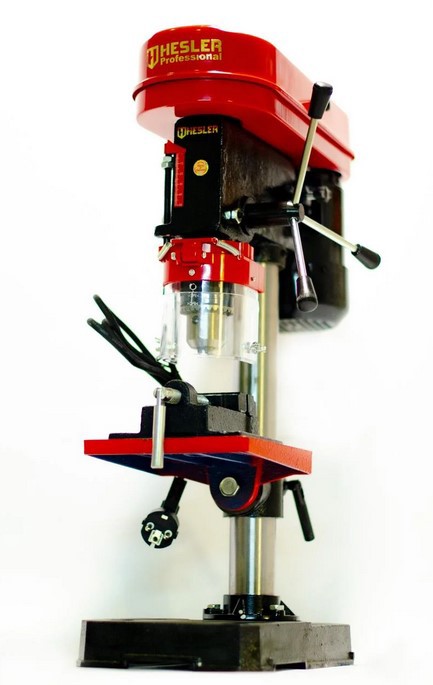 Пожалуйста, прочитайте и ознакомьтесь с пособием по эксплуатации перед использованием и следуйте всем его правилам безопасности и инструкциям по применению. Несоблюдение инструкции может привести к травмам или поломке инструмента.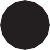 Будь ласка, прочитайте і ознайомтесь з посібником з експлуатації перед використанням та дотримуйтесь правил безпеки і інструкцій щодо застосування.Недотримання інструкції може призвести до травм або поломки інструменту.УВАГА!Щоб робота з верстатом була найбільш безпечною, рекомендується перед по- чатком експлуатації уважно прочитати справжню інструкцію. Верстат при- значений тільки для застосування в професійному класі, украй не рекомендується використовувати верстат для промислових робіт. У разі недотримання справжньоїрекомендації, інструмент повністю втрачає гарантійне обслуговування.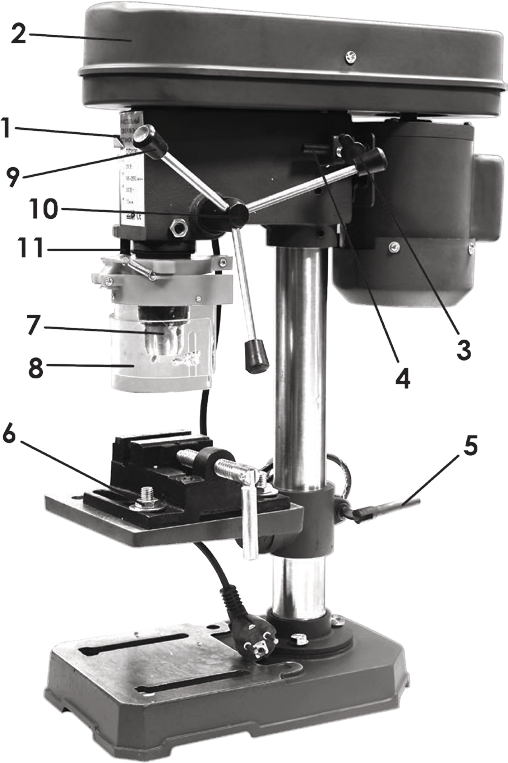       ОПИС	ВимикачКришка корпусу приводівГвинт для регулювання положення двигунаРухлива втулка для регулювання поло- ження двигунаРуків’я для фіксації положення робочого майданчикиГайка для фіксації робочого майданчикаПатронЗахисний чохолРуків’яПідйомник свердлаОбмежувач глибини свердлінняНа робочому місці рекомендується підтримувати чистоту і порядок, в ланцюгах відвертання нещасних випадків.Не рекомендується працювати і залишати верстат в місцях з підвищеною вологістю. У разі, якщо працювати все ж доводиться в місцях з високою вологістю або в інших несприятливих умовах(з великою кількістю металевого пилу та ін.), то для підвищення безпеки рекомендується включати в електричний ланцюг розділові трансформатори або пристрої, оснащені системою автоматичного відключення електроенергії(Р1).Працювати з верстатом рекомендується тільки в добре освітлених місцях.Не слід експлуатувати верстат в мережах з перепадами напруги, що порушують Гости.Рекомендується уникати зіткнень із заземленими предметами(трубопровід, батарея, холодильник та ін.) - є небезпека поразки струмом.Не рекомендується підпускати до місця експлуатації дітей і інших сторонніх осіб.Не рекомендується сильно «навантажувати» верстат - це може привести до повної зупинки свердла і патрона, а отже, до виходу верстата з ладу.Слід звернув увага, що верстат не призначений для безперервної експлуатації. Вер- стат рекомендується використати тільки за призначенням. Працювати з верстатом слід тільки в спеціальному одязі.Не слід працювати в одязі з широкими рукавами, також рекомендується перед почат- ком експлуатації зняти усі ювелірні вироби і інші предмети, інакше, є ризик попадання виробів на рухливі частини верстата, що може привести до нещасних випадків.Довге волосся перед початком експлуатації рекомендується прибирати в сітку для волосся або в інший головний убір.Під час свердління металевих виробів, дерева та ін. рекомендується надівати захисні окуляри, крім того, якщо в процесі експлуатації утворюється велика кількість пилу, настійно рекомендується носити респіратор.При високому рівні шуму(як правило, більше 85 дБ) рекомендується надівати спеціальні звукоізолюючі навушники.Рекомендується уникати зіткнення кабелю електроживлення з предметами, що ма- ють велику температуру, а також з оліями і із заточеними виробами.Перед початком будь-яких робіт з верстатом настійно рекомендується якісно закріплювати оброблюваний виріб, інакше є ризик виникнення нещасних випадків.Працювати слід тільки в зручному і стійкому положенні.Верстат слід тримати в чистоті(рекомендується періодично чистити його корпус від пилу, стружки і інших видів відходів тих, що утворюються в процесі роботи).Рекомендується регулярно перевіряти кабель для підключення верстата до електромережі на ушкодження і у разі несправності віддати верстат в ремонтну майстерню.Після закінчення робіт настійно рекомендується відключати верстат від мережі. Робити це слід і перед початком технічного обслуговування(зміна приладдя, установка іншої швидкості обертання, мастило та ін.).Перш ніж включити верстат рекомендується перевірити, чи досить надійно зафіксовані усі складові елементи, а також чи забезпечується безперешкодне обертання сверд- лувального патрона.Перед початком експлуатації настійно рекомендується прибрати усі сторонні пред- мети з робочої зони.При виникненні необхідності у використанні подовжувача слід підбирати його з ура- хуванням умов експлуатації, наприклад, якщо роботи вимагається виконувати на вулиці, подо- вжувач повинен мати відповідний допуск до експлуатації в подібних умовах.Перед початком введення верстата в експлуатацію рекомендується перевірити чи функціонують усі його рухливі частини.Усі несправні деталі верстата рекомендується замінювати тільки в спеціалізованих сервісних центрах.Для роботи з верстатом рекомендується використати тільки те приладдя і додаткові насадки, які перераховані в справжній інструкції або рекомендовані заводом-виготівником. За- стосування іншого приладдя може привести до нещасних випадків і до виходу верстата з ладу.Верстат відповідає спеціальним вимогам по техніці безпеки.Раніше починати працювати з верстатом рекомендується перевірити чи відповідає напруга використовуваної мережі параметрам, вказаним в справжній інструкції.У верстаті використана подвійна внутрішня ізоляція, що істотно знижує небезпеку от- римання травм від удару електричним струмом.Не слід експлуатувати верстат до тих пір, поки він не буде повністю зібраний згідно справжньої інструкції.Перед початком роботи слід відрегулювати положення робочого майданчика і обме- жувача глибини свердління.Складання верстатаПерш ніж почати складання слід встановити верстат на рівній, горизонтальній і стійкій поверхні.Щоб правильно зібрати верстат необхідно:Приєднати опору до нижньої частини за допомогою болтів.Встановити опорний майданчик верстата на опоруВстановити основну частину верстата на опору і міцно затягнути гвинти фіксаціїВстановити патрон на вісь.Встановити захисний кожух в спеціальні посадочні місця до упору і затягнути гвинти в отворах.Пригвинтити підйомне руків’я до корпусу підйомника свердла.Видалити антикорозійну олію з відкритих металевих деталей(робити це рекомендується за допомогою сукна і невеликої кількості машинної олії).Змастити рухливі деталі(робити це рекомендується спеціальною мастильною олією для верстатів).Увага! Якщо для складання бракує яких-небудь деталей, не рекомендується зби- рати і підключати верстат в мережу електроживлення. Не вводити верстат в експлуатацію до тих пір, поки усі відсутніі деталі не будуть встановлені згідносправжньої інструкції.Після складання верстата слід перевірити:Плавне пересування столу верстата.Плавне пересування вгору і вниз патрона свердла.Заміна свердлаПерш, ніж приступати до заміни свердла необхідно відключити живлення верстата. Для заміни свердла необхідно:Відкрити захисний кожух.Ослабити патрон(патронний ключ слід встановити в отвір на патроні так, щоб зубці на ключі і патроні увійшли до з’єднання, після чого ключ повертають, домагаючись тим самим розтиснення приймального вузла)Встановити потрібне свердло і трохи притягнути патрон руками, щоб свердло було зафіксоване.Затягнути патрон(патронний ключ слід встановити в отвір на патроні так, щоб зубці на ключі і патроні увійшли до з’єднання, після чого ключ повертають, до тих пір, поки свердло не буде надійно закріплено).Закрити захисний кожухРегулювання глибини свердлінняОбмежувач глибини свердління, встановлений на верстаті, дозволяє заздалегідь встановити необхідну глибину майбутнього отвору. Для регулювання положення обмежувача необхідно:Ослабити фіксувальний гвинт на обмежувачі глибини свердлінняЗа допомогою руків’я встановити патрон в необхідне максимальне положення за до- помогою спеціального лімба з метричними діленнями.Затягнути фіксувальний гвинт на обмежувачі глибини свердлінняРегулювання положення робочого майданчикаПерш ніж приступати до регулювання майданчика необхідно відключити живлення верстата.Для регулювання положення робочого майданчика по висоті необхідно:Ослабити фіксувальне руків’яВстановити майданчик на необхідну висотуЗатягнути фіксувальне руків’яДля регулювання положення робочого майданчика в горизонтальній площині необхідно:Ослабити фіксувальне руків’яПовернути майданчик в необхідне положенняЗатягнути фіксувальне руків’яДля регулювання кута нахилу опорного майданчика необхідно:Ослабити фіксувальне руків’яНахилити майданчик на необхідний кутЗатягнути фіксувальне руків’я      ОБСЛУГОВУВАННЯВерстат не потребує спеціального обслуговування, проте його корпус і робоче місце необхідно тримати в чистоті.Протирати верстат слід промасленим дрантям.Настійно не рекомендується використати для цього сильні миючі засоби(бензин, розчин- ники і тому подібне), оскільки вони можуть пошкодити пластикові частини корпусу верстата. Рекомендується уникати попадання рідини всередину верстата.Після чищення верстат слід протерти сухою ганчіркою.      РЕКОМЕНДАЦІЇ ПО РОБОТІ З ВЕРСТАТОМ	Перш ніж приступати до роботи рекомендується просвердлити пробний отвір в резервній заготівлі з передбачуваного матеріалу.При наскрізному свердлінні слід відрегулювати опорний майданчик так, щоб сверд- ло знаходилося точно навпроти отвору в центрі майданчика. При необхідності це положення відмічають на передній частині опори і на самому майданчику.Перед початком роботи слід надійно закріпити оброблювану деталь і свердло, інакше є вірогідність виникнення нещасного випадку.Оброблювані вироби слід надійно фіксувати, перш ніж приступати до роботи.При роботі з лещатами слід бути уважними при закріпленні м’яких матеріалів, щоб не пошкодити їх, можна додатково затиснути в лещата, самостійно виготовлені фіксатори.В процесі експлуатації, при наскрізному свердлінні слід поступово зменшувати тиск на руків’я(9), щоб не пошкодити оброблювану деталь і зменшити навантаження на двигун вер- стата.      ТЕХНІЧНІ ДАНІ	      ГАРАНТІЙНІ ЗОБОВ’ЯЗАННЯ	Ви можете ознайомитися з правилами гарантійного обслуговування в гарантійному талоні.Гарантійні зобов’язання виконуються тільки за наявності гарантійного талона.    ВИРОБНИК: Герлінген, Німеччина, завод Wenden Gerlingen Tg.	ВНИМАНИЕ! Чтобы работа со станком была наиболее безопасной, рекомен- дуется перед началом эксплуатации  внимательно  прочитать настоящую инструкцию. Станок предназначен только для применения в профессиональном классе, крайне не рекомендуется использовать станок для промышленных работ. В случае несоблюдения настоящей рекомендации, инструмент полностью лишается гарантийного обслуживания.      ОПИСАНИЕ ВыключательКрышка корпуса приводовВинт для регулировки положения двигателяПодвижная втулка для регулировки положения двигателяРукоятка для фиксации положения рабочей площадкиГайка для фиксации рабочей площадкиПатронЗащитный чехолРукояткаПодъемник сверлаОграничитель глубины сверленияНа рабочем месте рекомендуется поддерживать чистоту и порядок, в целях предотвраще- ния несчастных случаев.Не рекомендуется работать и оставлять станок в местах с повышенной влажностью. В случае, если работать все же приходится в местах с высокой влажностью или в других небла- гоприятных условиях (с большим количеством металлической пыли и др.), то для повышения безопасности рекомендуется включать в электрическую цепь разделительные трансформато- ры или устройства, оснащенные системой автоматического отключения электроэнергии (Р1).Работать со станком рекомендуется только в хорошо освещенных местах.Не следует эксплуатировать станок в сетях с перепадами напряжения, нарушающими ГОСТы.Рекомендуется избегать соприкосновений с заземленными предметами (трубопровод, ба- тарея, холодильник и др.) - есть опасность поражения током.Не рекомендуется подпускать к месту эксплуатации детей и других посторонних лиц.Не рекомендуется сильно «нагружать» станок - это может привести к полной остановке сверла и патрона, а следовательно, к выходу станка из строя.Следует обратить внимание, что станок не предназначен для непрерывной эксплуатации. Станок рекомендуется использовать только по назначению. Работать со станком следует толь- ко в специальной одежде.Не следует работать в одежде с широкими рукавами, также рекомендуется перед началом эксплуатации снять все ювелирные изделия и другие предметы, в противном случае, есть риск попадания изделий на подвижные части станка, что может привести к несчастным случаям.Длинные волосы перед началом эксплуатации рекомендуется убирать в сетку для волос или в другой головной убор.Во время сверления металлических изделий, дерева и др. рекомендуется надевать за- щитные очки, кроме того, если в процессе эксплуатации образуется большое количество пыли, настоятельно рекомендуется носить респиратор.При высоком уровне шума (как правило, более 85 дБ) рекомендуется надевать специаль- ные звукоизолирующие наушники.Рекомендуется избегать соприкосновения кабеля электропитания с предметами, имеющи- ми большую температуру, а также с маслами и с заточенными изделиями.Перед началом любых работ со станком настоятельно рекомендуется качественно закре- плять обрабатываемое изделие, иначе есть риск возникновения несчастных случаев.Работать следует только в удобном и устойчивом положении тела.Станок следует содержать в чистоте (рекомендуется периодически чистить его корпус от пыли, стружки и других видов отходов образующихся в процессе работы).Рекомендуется регулярно проверять кабель для подключения станка к электросети на по- вреждения и в случае неисправности отдать станок в ремонтную мастерскую.После окончания работ настоятельно рекомендуется отключать станок от сети.Делать это следует и перед началом технического обслуживания (смена принадлежностей, установка другой скорости вращения, смазка и др.).Прежде чем включить станок рекомендуется проверить, достаточно ли надежно зафик- сированы все составные элементы, а также обеспечивается ли беспрепятственное вращение сверлильного патрона.Перед началом эксплуатации настоятельно рекомендуется убрать все посторонние пред- меты из рабочей зоны.При возникновении необходимости в использовании удлинителя следует подбирать его с учетом условий эксплуатации, например, если работы требуется выполнять на улице, удлини- тель должен иметь соответственный допуск к эксплуатации в подобных условиях.Перед началом ввода станка в эксплуатацию рекомендуется проверить функционируют ли все его подвижные части.Все неисправные детали станка рекомендуется заменять только в специализированных сервисных центрах.Для работы со станком рекомендуется использовать только те принадлежности и дополни- тельные насадки, которые перечислены в настоящей инструкции или рекомендованы заводом- изготовителем. Применение других принадлежностей может привести к несчастным случаям и к выходу станка из строя.Станок отвечает специальным требованиям по технике безопасности.Прежде начинать работать со станком рекомендуется проверить соответствует ли напря- жение используемой сети параметрам, указанным в настоящей инструкции.В станке использована двойная внутренняя изоляция, что существенно снижает опасность получения травм от удара электрическим током.Не следует эксплуатировать станок до тех пор, пока он не будет полностью собран соглас- но настоящей инструкции.Перед началом работы следует отрегулировать положения рабочей площадки и ограни- чителя глубины сверления.Сборка станкаПрежде чем начать сборку следует установить станок на ровной, горизонтальной и устой- чивой поверхности.Чтобы правильно собрать станок необходимо:Присоединить опору к нижней части с помощью болтов.Установить опорную площадку станка на опоруУстановить основную часть станка на опору и крепко затянуть винты фиксацииУстановить патрон на ось.Установить защитный кожух в специальные посадочные места до упора и затянуть винты в отверстиях.Привинтить подъемные рукоятки к корпусу подъемника сверла.Удалить антикоррозионное масло с открытых металлических деталей (делать это реко- мендуется с помощью сукна и небольшого количества машинного масла).Смазать подвижные детали (делать это рекомендуется специальным смазочным маслом для станков).Внимание! Если для сборки не хватает каких-либо деталей, не рекомендуется собирать и подключать станок в сеть электропитания. Не вводить станок в эксплуатацию до тех пор, пока все недостающие детали не будут установле-ны согласно настоящей инструкции.После сборки станка следует проверить:Плавное передвижение стола станка.Плавное передвижение вверх и вниз патрона сверла.Замена сверлаПрежде, чем приступать к замене сверла необходимо отключить питание станка. Для за- мены сверла необходимо:Открыть защитный кожух.Ослабить патрон (патронный ключ следует установить в отверстие на патроне таким об- разом, чтобы зубцы на ключе и патроне вошли в соединение, после чего ключ поворачивают, добиваясь тем самым разжимания приемного узла)Установить нужное сверло и немного притянуть патрон руками, чтобы сверло было за- фиксировано.Затянуть патрон (патронный ключ следует установить в отверстие на патроне таким об- разом, чтобы зубцы на ключе и патроне вошли в соединение, после чего ключ поворачивают, до тех пор, пока сверло не будет надежно закреплено).Закрыть защитный кожухРегулировка глубины сверленияОграничитель глубины сверления, установленный на станке, позволяет заранее установить необходимую глубину будущего отверстия. Для регулировки положения ограничителя необхо- димо:Ослабить фиксирующий винт на ограничителе глубины сверленияПри помощи рукояток установить патрон в требуемое максимальное положение при по- мощи специального лимба с метрическими делениями.Затянуть фиксирующий винт на ограничителе глубины сверленияРегулировка положения рабочей площадкиПрежде чем приступать к регулировке площадки необходимо отключить питание станка.Для регулировки положения рабочей площадки по высоте необходимо:Ослабить фиксирующую рукояткуУстановить площадку на требуемую высотуЗатянуть фиксирующую рукояткуДля регулировки положения рабочей площадки в горизонтальной плоскости необходимо:Ослабить фиксирующую рукояткуПовернуть площадку в требуемое положениеЗатянуть фиксирующую рукояткуДля регулировки угла наклона опорной площадки необходимо:Ослабить фиксирующую рукояткуНаклонить площадку на требуемый уголЗатянуть фиксирующую рукоятку      ОБСЛУЖИВАНИЕ Станок не нуждается в специальном обслуживании, однако его корпус и рабочее место не- обходимо содержать в чистоте.Протирать станок следует промасленной ветошью.Настоятельно не рекомендуется использовать для этого сильные моющие средства (бен- зин, растворители и т.п.), поскольку они могут повредить пластиковые части корпуса станка.Рекомендуется избегать попадания жидкости внутрь станка. После чистки станок следует протереть сухой тряпкой.      РЕКОМЕНДАЦИИ ПО РАБОТЕ СО СТАНКОМ Прежде чем приступать к работе рекомендуется просверлить пробное отверстие в резерв- ной заготовке из предполагаемого материала.При сквозном сверлении следует отрегулировать опорную площадку таким образом, что- бы сверло находилось точно напротив отверстия в центре площадки. При необходимости это положение отмечают на передней части опоры и на самой площадке.Перед началом работы следует надежно закрепить обрабатываемую деталь и сверло, в противном случае есть вероятность возникновения несчастного случая.Обрабатываемые изделия следует надежно фиксировать, прежде чем приступать к работе.При работе с тисками следует быть внимательными при закреплении мягких материалов, чтобы не повредить их, можно дополнительно зажать в тиски, самостоятельно изготовленные фиксаторы.В процессе эксплуатации, при сквозном сверлении следует постепенно уменьшать дав- ление на рукоятку (9), чтобы не повредить обрабатываемую деталь и уменьшить нагрузку на двигатель станка.      ТЕХНИЧЕСКИЕ ДАННЫЕ       ГАРАНТИЙНЫЕ ОБЯЗАТЕЛЬСТВА Вы можете ознакомиться с правилами гарантийного обслуживания в гарантийном талоне.Гарантийные обязательства выполняются только при наличии гарантийного талона.    Производитель: Герлинген, Германия, завод Wenden Gerlingen Tg.HESLER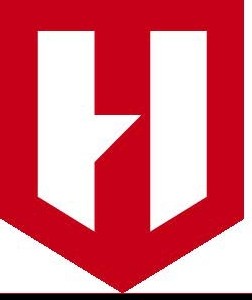 Напруга мережі230 ВЧастота мережі50 ГцСпоживана потужність1300 ВтЧастота обертання580-2650 об/хвМаксимальний діаметр свердла16 мм1 швидкість, об/хв5802 швидкість, об/хв9153 швидкість, об/хв14304 швидкість, об/хв19505 швидкість, об/хв2650Напряжение сети230 ВЧастота сети50 ГцПотребляемая мощность1300 ВтЧастота вращения580-2650 об/минМаксимальный диаметр сверла16 мм1 скорость, об/мин5802 скорость, об/мин9153 скорость, об/мин14304 скорость, об/мин19505 скорость, об/мин2650